КЫРГЫЗ-ТҮРК МАНАС УНИВЕРСИТЕТИГУМАНИТАРДЫК ФАКУЛЬТЕТБАТЫШ ТИЛДЕРИ БѲЛҮМҮНҮНПАНЕЛИ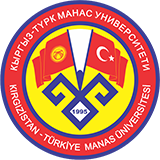 KIRGIZİSTAN-TÜRKİYE MANAS ÜNİVERSİTESİEDEBİYAT FAKÜLTESİBATI DİLLERİ BÖLÜMÜ PANELİКыргыз-Түрк «Манас» университетинин 25 жылдыгына карата иш-чараларKırgızistan-Türkiye Manas Üniversitesinin 25. Kuruluş Yıldönümü EtkinlikleriКыргыз-Түрк «Манас» университетинин 25 жылдыгына карата иш-чараларKırgızistan-Türkiye Manas Üniversitesinin 25. Kuruluş Yıldönümü EtkinlikleriКыргыз-Түрк «Манас» университетинин 25 жылдыгына карата иш-чараларKırgızistan-Türkiye Manas Üniversitesinin 25. Kuruluş Yıldönümü Etkinlikleri«Чет тилдер аркылуу маданият таануу» панели‘Yabancı Diller Yoluyla Kültürleri Tanıma’ Paneli«Чет тилдер аркылуу маданият таануу» панели‘Yabancı Diller Yoluyla Kültürleri Tanıma’ Paneli«Чет тилдер аркылуу маданият таануу» панели‘Yabancı Diller Yoluyla Kültürleri Tanıma’ Paneli30-июнь 2021 / саат: 17:0030 Haziran 2021 / Saat: 17: 0030-июнь 2021 / саат: 17:0030 Haziran 2021 / Saat: 17: 0030-июнь 2021 / саат: 17:0030 Haziran 2021 / Saat: 17: 00Модератор:/Moderatör:ф.и.к., Жылдыз Чыманова / Dr. Cıldız ÇIMANOVAМодератор:/Moderatör:ф.и.к., Жылдыз Чыманова / Dr. Cıldız ÇIMANOVAМодератор:/Moderatör:ф.и.к., Жылдыз Чыманова / Dr. Cıldız ÇIMANOVAКириш сөз:/Açılış Konuşması:Гуманитардык факультеттин деканынын м.а. проф., док. Ахмет Беше Edebiyat Fakültesi Dekan Vekili Prof. Dr. Ahmet BEŞEФ.и.д., проф. Чолпон Найманова / Prof. Dr. Çolpon NAYMANOVAКириш сөз:/Açılış Konuşması:Гуманитардык факультеттин деканынын м.а. проф., док. Ахмет Беше Edebiyat Fakültesi Dekan Vekili Prof. Dr. Ahmet BEŞEФ.и.д., проф. Чолпон Найманова / Prof. Dr. Çolpon NAYMANOVAКириш сөз:/Açılış Konuşması:Гуманитардык факультеттин деканынын м.а. проф., док. Ахмет Беше Edebiyat Fakültesi Dekan Vekili Prof. Dr. Ahmet BEŞEФ.и.д., проф. Чолпон Найманова / Prof. Dr. Çolpon NAYMANOVAБаяндамачылар: / Sunucular:Т.Р. Ататүрк университети, Гуманитардык факультет, Америка таануу бөлүмүнүн ассистенти Эсма Сөнмез Өз / T.C. Atatürk Üniversitesi, Edebiyat Fakültesi, Amerikan Kültürü ve Edebiyatı Bölümü Araş.Gör. Esma SÖNMEZ ÖZTürkçenin Dizgesel Birliktelikleri Üzerinden Dil Verilerinin İncelenmesiТүрк тили аркылуу лингвистикалык маалыматтарды изилдөөБаяндамачылар: / Sunucular:Т.Р. Ататүрк университети, Гуманитардык факультет, Америка таануу бөлүмүнүн ассистенти Эсма Сөнмез Өз / T.C. Atatürk Üniversitesi, Edebiyat Fakültesi, Amerikan Kültürü ve Edebiyatı Bölümü Araş.Gör. Esma SÖNMEZ ÖZTürkçenin Dizgesel Birliktelikleri Üzerinden Dil Verilerinin İncelenmesiТүрк тили аркылуу лингвистикалык маалыматтарды изилдөөБаяндамачылар: / Sunucular:Т.Р. Ататүрк университети, Гуманитардык факультет, Америка таануу бөлүмүнүн ассистенти Эсма Сөнмез Өз / T.C. Atatürk Üniversitesi, Edebiyat Fakültesi, Amerikan Kültürü ve Edebiyatı Bölümü Araş.Gör. Esma SÖNMEZ ÖZTürkçenin Dizgesel Birliktelikleri Üzerinden Dil Verilerinin İncelenmesiТүрк тили аркылуу лингвистикалык маалыматтарды изилдөөСтудент Мээрзат Замирбек кызы / Lisans ÖğrencisiMeerzat ZAMİRBEK KIZIJ.D.Salinger'in ‘Çavdar Tarlasında Çocuklar’  (J.D.  Salinger’s The Catcher in the Rye)  Romanında Gençlik Argolarının KullanılmasıДж. Д. Селинджердин "Кара буудай ичинде" романындагы жаштар сленгинин колдонулушуСтудент Мээрзат Замирбек кызы / Lisans ÖğrencisiMeerzat ZAMİRBEK KIZIJ.D.Salinger'in ‘Çavdar Tarlasında Çocuklar’  (J.D.  Salinger’s The Catcher in the Rye)  Romanında Gençlik Argolarının KullanılmasıДж. Д. Селинджердин "Кара буудай ичинде" романындагы жаштар сленгинин колдонулушуСтудент Мээрзат Замирбек кызы / Lisans ÖğrencisiMeerzat ZAMİRBEK KIZIJ.D.Salinger'in ‘Çavdar Tarlasında Çocuklar’  (J.D.  Salinger’s The Catcher in the Rye)  Romanında Gençlik Argolarının KullanılmasıДж. Д. Селинджердин "Кара буудай ичинде" романындагы жаштар сленгинин колдонулушуф.и.к., Жылдыз Чыманова / Dr. Cıldız ÇIMANOVA Kırgız ve İngiliz AntroponimleriКыргыз жана англис антропонимдериф.и.к., Жылдыз Чыманова / Dr. Cıldız ÇIMANOVA Kırgız ve İngiliz AntroponimleriКыргыз жана англис антропонимдериф.и.к., Жылдыз Чыманова / Dr. Cıldız ÇIMANOVA Kırgız ve İngiliz AntroponimleriКыргыз жана англис антропонимдериМагистрант Каныкей Аалыева / Yüksek Lisans Öğrencisi Kanıkey AALIEVA Тилдик дүйнө көрүнүшүндөгү англис жана кыргыз тилдеринде “үй”  концептиDilsel Dünya Görüşünde İngilizce ve Kırgızca'daki “Ev” Kavram’Магистрант Каныкей Аалыева / Yüksek Lisans Öğrencisi Kanıkey AALIEVA Тилдик дүйнө көрүнүшүндөгү англис жана кыргыз тилдеринде “үй”  концептиDilsel Dünya Görüşünde İngilizce ve Kırgızca'daki “Ev” Kavram’Магистрант Каныкей Аалыева / Yüksek Lisans Öğrencisi Kanıkey AALIEVA Тилдик дүйнө көрүнүшүндөгү англис жана кыргыз тилдеринде “үй”  концептиDilsel Dünya Görüşünde İngilizce ve Kırgızca'daki “Ev” Kavram’Панелдин шилтемеси: / Panelin linki: https://meet.google.com/tax-juyw-yrkПанелдин шилтемеси: / Panelin linki: https://meet.google.com/tax-juyw-yrkПанелдин шилтемеси: / Panelin linki: https://meet.google.com/tax-juyw-yrk